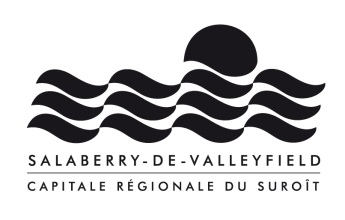 La Ville de Salaberry-de-Valleyfield emploie actuellement plus de 250 employés. Elle compte, avec leur contribution, se positionner à l'avant-garde du monde municipal en favorisant une démarche d’amélioration continue. La Ville de Salaberry-de-Valleyfield est à la recherche d’un étudiant ou d’une étudiante en génie civil pour venir soutenir le conseiller technique au sein du Service des travaux publics et de l’environnement. ResponsabilitésSous la supervision du conseiller technique, le ou la titulaire du poste effectue certains relevés techniques, inspections et suivi de travaux. Répertorier des ouvrages;Suivi de travaux tels que, travaux d’asphaltage, réparation de trottoirs, lignage et marquage, etc.;Rédiger des rapports de suivi, réaliser des calculs ou tableaux Excel;Mise en plan;Inventaire des travaux à effectuer suite à la période hivernale;Mesures et prises de quantité;Inspections de travaux.Exigences et compétences requisesÉtudiant(e) à la technique en génie civil;Étudiant(e) inscrit à la session d’automne 2021;Maîtrise de la suite Office et du logiciel Autocad;Permis de conduire valide classe 5;Détenir sa carte ASP (cours sur la santé et la sécurité sur les chantiers de construction);Autonomie et initiative;Facilité à travailler en équipe;Habiletés en communication;Sens de la planification;Excellent service à la clientèle.Conditions d’emploiHoraire de 40 heures par semaine, principalement de jour;Période d’emploi de mai à août;Salaire de 16,56 $/h. INTÉRESSÉ?Veuillez faire parvenir votre curriculum vitae par courriel : ressourceshumaines@ville.valleyfield.qc.ca.La Ville de Salaberry-de-Valleyfield a adopté un programme d’accès à l’égalité en emploi afin de permettre aux femmes, aux handicapés et aux minorités visibles et ethniques de se joindre à son organisation. Des mesures d’adaptations peuvent être offertes aux personnes handicapées. Nous remercions les postulants pour leur intérêt, mais nous communiquerons uniquement avec les candidats retenus. Pour de plus amples détails, consultez notre site Internet au www.ville.valleyfield.qc.ca.